SOLICITUD DE GUÍAS FORESTALES DE TRÁNSITO PARA PRODUCTOS DE BOSQUE NATIVOSr. Secretario de Ambiente de la provincia de CórdobaS                   /                  DEl/la/los que suscribe/n  CUIL/CUIT Nº  TE:  , con domicilio legal constituido en , en su carácter de    de la propiedad se encuentra ubicada en el lugar denominado  en pedanía  del departamento .N° de Expediente: N° de Resolución (en caso de poseer): Solicita/n guías forestales de tránsito que se detallan a continuación:La leña extraída corresponde al producto de la realización de   en una superficie de  hectáreas según croquis adjunto.Con tal motivo, lo saluda/n con atenta consideración.ACEPTAR Producto Cantidad de GuíasToneladas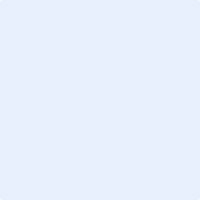 